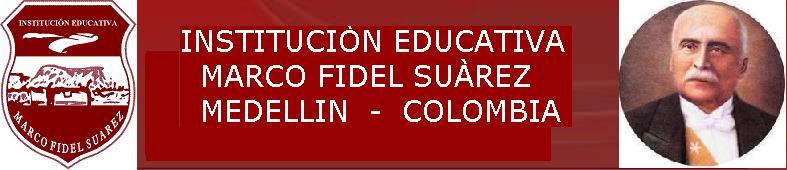 SECRETARIA DE EDUCACIONEDUCACION PRESENCIAL PARA ADULTOS ÁREA: CIENCIAS NATURALES. QUIMICACLEI: SEISOBJETIVO DE CLEIExplicar la diversidad biológica como consecuencia de cambios ambientales, genéticos y de relaciones dinámicas dentro de los ecosistemas. Relacionar la estructura de las moléculas orgánicas e inorgánicas con sus propiedades físicas y químicas y su capacidad de cambio químico.Explicar las fuerzas entre objetos como interacciones debidas a la carga eléctrica y a la maSECRETARIA DE EDUCACIONEDUCACION  PRESENCIAL PARA ADULTOS ÁREA:  CIENCIAS NATURALES. QUIMICACLEI: SEISOBJETIVO DE CLEIExplicar la diversidad biológica como consecuencia de cambios ambientales, genéticos y de relaciones dinámicas dentro de los ecosistemas. Relacionar la estructura de las moléculas orgánicas e inorgánicas con sus propiedades físicas y químicas y su capacidad de cambio químico.Explicar las fuerzas entre objetos como interacciones debidas a la carga eléctrica y a la masa.PERIODO: 1INTENSIDAD HORARIA: 22 horasNo DESEMANAS: 11PREGUNTAS PROBLEMATIZADORAS¿Cómo explica el modelo cinético molecular el estado gaseoso?¿Cómo se forman los materiales llamados soluciones?EJES CURRICULARESMe aproximo al conocimiento como científico naturalManejo conocimientos propios de las Ciencias naturalesDesarrollo compromisos personales y socialesPREGUNTAS PROBLEMATIZADORAS¿Cómo explica el modelo cinético molecular el estado gaseoso?¿Cómo se forman los materiales llamados soluciones?EJES CURRICULARESMe aproximo al conocimiento como científico naturalManejo conocimientos propios de las Ciencias naturalesDesarrollo compromisos personales y socialesPREGUNTAS PROBLEMATIZADORAS¿Cómo explica el modelo cinético molecular el estado gaseoso?¿Cómo se forman los materiales llamados soluciones?EJES CURRICULARESMe aproximo al conocimiento como científico naturalManejo conocimientos propios de las Ciencias naturalesDesarrollo compromisos personales y socialesPREGUNTAS PROBLEMATIZADORAS¿Cómo explica el modelo cinético molecular el estado gaseoso?¿Cómo se forman los materiales llamados soluciones?EJES CURRICULARESMe aproximo al conocimiento como científico naturalManejo conocimientos propios de las Ciencias naturalesDesarrollo compromisos personales y socialesCOMPETENCIAS:TRABAJO EN EQUIPO:N6. Valora la importancia del trabajo en equipo para explicar y modelar  las ciencias naturales y  justifica los roles de las personas en el equipo.PENSAMIENTO Y RAZONAMIENTO LOGICO MATEMATICON5.Concibe situaciones problema aplicando el pensamiento y razonamiento  lógico matemático mediante la utilización de herramientas tecnológicas y de laboratorio.INVESTIGACIÓN CIENTIFICA:N4. Investiga con  criterio científico en busca de soluciones a problemas culturales  y/o científicos.N5.Escoge y propone por su cuenta posibles soluciones a problemas culturales y/o científicos.Manejo de herramientas tecnológicas e informáticas:N3. Aplica      en forma correcta las herramientas tecnológicas e informáticas como un medio para adquirir conocimientos y usarlos en diferentes campos.PLANTEAMIENTO Y SOLUCIÓN DE PROBLEMAS:N4. Analiza las diferentes interrelaciones encontradas en la búsqueda de las  posibles soluciones a los problemas.N5. Propone soluciones a  problemas.DESARROLLO DEL LENGUAJE EPISTEMOLÓGICO.N2. Distingue el lenguaje epistemológico de las ciencias naturales. N4. Explica utilizando lenguaje epistemológico  propio de las ciencias naturalesCOMPETENCIAS:TRABAJO EN EQUIPO:N6. Valora la importancia del trabajo en equipo para explicar y modelar  las ciencias naturales y  justifica los roles de las personas en el equipo.PENSAMIENTO Y RAZONAMIENTO LOGICO MATEMATICON5.Concibe situaciones problema aplicando el pensamiento y razonamiento  lógico matemático mediante la utilización de herramientas tecnológicas y de laboratorio.INVESTIGACIÓN CIENTIFICA:N4. Investiga con  criterio científico en busca de soluciones a problemas culturales  y/o científicos.N5.Escoge y propone por su cuenta posibles soluciones a problemas culturales y/o científicos.Manejo de herramientas tecnológicas e informáticas:N3. Aplica      en forma correcta las herramientas tecnológicas e informáticas como un medio para adquirir conocimientos y usarlos en diferentes campos.PLANTEAMIENTO Y SOLUCIÓN DE PROBLEMAS:N4. Analiza las diferentes interrelaciones encontradas en la búsqueda de las  posibles soluciones a los problemas.N5. Propone soluciones a  problemas.DESARROLLO DEL LENGUAJE EPISTEMOLÓGICO.N2. Distingue el lenguaje epistemológico de las ciencias naturales. N4. Explica utilizando lenguaje epistemológico  propio de las ciencias naturalesCOMPETENCIAS:TRABAJO EN EQUIPO:N6. Valora la importancia del trabajo en equipo para explicar y modelar  las ciencias naturales y  justifica los roles de las personas en el equipo.PENSAMIENTO Y RAZONAMIENTO LOGICO MATEMATICON5.Concibe situaciones problema aplicando el pensamiento y razonamiento  lógico matemático mediante la utilización de herramientas tecnológicas y de laboratorio.INVESTIGACIÓN CIENTIFICA:N4. Investiga con  criterio científico en busca de soluciones a problemas culturales  y/o científicos.N5.Escoge y propone por su cuenta posibles soluciones a problemas culturales y/o científicos.Manejo de herramientas tecnológicas e informáticas:N3. Aplica      en forma correcta las herramientas tecnológicas e informáticas como un medio para adquirir conocimientos y usarlos en diferentes campos.PLANTEAMIENTO Y SOLUCIÓN DE PROBLEMAS:N4. Analiza las diferentes interrelaciones encontradas en la búsqueda de las  posibles soluciones a los problemas.N5. Propone soluciones a  problemas.DESARROLLO DEL LENGUAJE EPISTEMOLÓGICO.N2. Distingue el lenguaje epistemológico de las ciencias naturales. N4. Explica utilizando lenguaje epistemológico  propio de las ciencias naturalesCOMPETENCIAS:TRABAJO EN EQUIPO:N6. Valora la importancia del trabajo en equipo para explicar y modelar  las ciencias naturales y  justifica los roles de las personas en el equipo.PENSAMIENTO Y RAZONAMIENTO LOGICO MATEMATICON5.Concibe situaciones problema aplicando el pensamiento y razonamiento  lógico matemático mediante la utilización de herramientas tecnológicas y de laboratorio.INVESTIGACIÓN CIENTIFICA:N4. Investiga con  criterio científico en busca de soluciones a problemas culturales  y/o científicos.N5.Escoge y propone por su cuenta posibles soluciones a problemas culturales y/o científicos.Manejo de herramientas tecnológicas e informáticas:N3. Aplica      en forma correcta las herramientas tecnológicas e informáticas como un medio para adquirir conocimientos y usarlos en diferentes campos.PLANTEAMIENTO Y SOLUCIÓN DE PROBLEMAS:N4. Analiza las diferentes interrelaciones encontradas en la búsqueda de las  posibles soluciones a los problemas.N5. Propone soluciones a  problemas.DESARROLLO DEL LENGUAJE EPISTEMOLÓGICO.N2. Distingue el lenguaje epistemológico de las ciencias naturales. N4. Explica utilizando lenguaje epistemológico  propio de las ciencias naturalesESTANDARES: Comparo los modelos que explican el comportamiento de gases ideales y reales.Comparo los modelos que sustentan la definición ácido-base. Realizo cálculos cuantitativos en cambios químicos.Utilizo las matemáticas para modelar, analizar y presentar datos y modelos en forma de ecuaciones, funciones y conversionesCumplo mi función cuando trabajo en grupo y respeto las funciones de otras personas.Diseño y aplico estrategias para el manejo residuos de basuras en mi colegio.ESTANDARES: Comparo los modelos que explican el comportamiento de gases ideales y reales.Comparo los modelos que sustentan la definición ácido-base. Realizo cálculos cuantitativos en cambios químicos.Utilizo las matemáticas para modelar, analizar y presentar datos y modelos en forma de ecuaciones, funciones y conversionesCumplo mi función cuando trabajo en grupo y respeto las funciones de otras personas.Diseño y aplico estrategias para el manejo residuos de basuras en mi colegio.ESTANDARES: Comparo los modelos que explican el comportamiento de gases ideales y reales.Comparo los modelos que sustentan la definición ácido-base. Realizo cálculos cuantitativos en cambios químicos.Utilizo las matemáticas para modelar, analizar y presentar datos y modelos en forma de ecuaciones, funciones y conversionesCumplo mi función cuando trabajo en grupo y respeto las funciones de otras personas.Diseño y aplico estrategias para el manejo residuos de basuras en mi colegio.INDICADORESAnaliza  y aplica los conceptos y las leyes de los gases en la solución de problemas.Reconoce las características de las soluciones y las aplica en sus cálculos.Utiliza las matemáticas para modelar, analizar y presentar datos y modelos en forma de ecuaciones, funciones y conversiones y procesos económicos y financiero.Cumple su función cuando trabajo en grupo y respeta las funciones de otras personas.Diseña y aplica estrategias para el manejo de basuras en su entorno.Presenta un comportamiento acorde con el desarrollo de la clase.INDICADORESAnaliza  y aplica los conceptos y las leyes de los gases en la solución de problemas.Reconoce las características de las soluciones y las aplica en sus cálculos.Utiliza las matemáticas para modelar, analizar y presentar datos y modelos en forma de ecuaciones, funciones y conversiones y procesos económicos y financiero.Cumple su función cuando trabajo en grupo y respeta las funciones de otras personas.Diseña y aplica estrategias para el manejo de basuras en su entorno.Presenta un comportamiento acorde con el desarrollo de la clase.INDICADORESAnaliza  y aplica los conceptos y las leyes de los gases en la solución de problemas.Reconoce las características de las soluciones y las aplica en sus cálculos.Utiliza las matemáticas para modelar, analizar y presentar datos y modelos en forma de ecuaciones, funciones y conversiones y procesos económicos y financiero.Cumple su función cuando trabajo en grupo y respeta las funciones de otras personas.Diseña y aplica estrategias para el manejo de basuras en su entorno.Presenta un comportamiento acorde con el desarrollo de la clase.CONTENIDOSModelo cinético molecular.Gases ideales, Ecuación de estado.(P. Financiera)Desviaciones del comportamiento ideal.Contaminación atmosférica(P. Financiera)SolubilidadExpresiones de concentraciónPropiedades coligativasAplicaciones industriales(P. Financiera)CONTENIDOSModelo cinético molecular.Gases ideales, Ecuación de estado.(P. Financiera)Desviaciones del comportamiento ideal.Contaminación atmosférica(P. Financiera)SolubilidadExpresiones de concentraciónPropiedades coligativasAplicaciones industriales(P. Financiera)CONTENIDOSModelo cinético molecular.Gases ideales, Ecuación de estado.(P. Financiera)Desviaciones del comportamiento ideal.Contaminación atmosférica(P. Financiera)SolubilidadExpresiones de concentraciónPropiedades coligativasAplicaciones industriales(P. Financiera)CONTENIDOSModelo cinético molecular.Gases ideales, Ecuación de estado.(P. Financiera)Desviaciones del comportamiento ideal.Contaminación atmosférica(P. Financiera)SolubilidadExpresiones de concentraciónPropiedades coligativasAplicaciones industriales(P. Financiera)CONTENIDOSModelo cinético molecular.Gases ideales, Ecuación de estado.(P. Financiera)Desviaciones del comportamiento ideal.Contaminación atmosférica(P. Financiera)SolubilidadExpresiones de concentraciónPropiedades coligativasAplicaciones industriales(P. Financiera)CONCEPTUALPROCEDIMENTALACTITUDINALACTITUDINALACTITUDINALComparo los modelos que explican el comportamiento de gases ideales y reales.Comparo los modelos que sustentan la definición ácido-base. Realizo cálculos cuantitativos en cambios químicos.Utilizo las matemáticas para modelar, analizar y presentar datos y modelos en forma de ecuaciones, funciones y conversiones.Cumplo mi función cuando trabajo en grupo y respeto las funciones de otras personas.Cumplo mi función cuando trabajo en grupo y respeto las funciones de otras personas.Cumplo mi función cuando trabajo en grupo y respeto las funciones de otras personas.METODOLOGIAMETODOLOGIAMETODOLOGIARECURSOSRECURSOSACTIVIDADESACTIVIDADESACTIVIDADESSe asume como modelo pedagógico institucional, el modelo pedagógico social. Desde esta perspectiva, el énfasis se realiza en el aprendizaje experiencial y experimental. ESTRATEGIAS INDIRECTASESTRATEGIAS METACOGNITIVAS Hacen posible el control del propio aprendizaje mediante:La concentración de la atención.La planeación del aprendizaje.La evaluación del propio aprendizaje.ESTRATEGIAS AFECTIVAS Ayudan a los estudiantes a ganar control sobre sus emociones, actitudes, motivaciones y valores.La disminución de la ansiedad.La propia estimulación.La medición de nuestra temperatura emocional.ESTRATEGIAS SOCIALES Apoyan a los estudiantes en:Su interacción con otros y comprender la formulación de preguntas.La cooperación con otros.La empatía con otros.Se asume como modelo pedagógico institucional, el modelo pedagógico social. Desde esta perspectiva, el énfasis se realiza en el aprendizaje experiencial y experimental. ESTRATEGIAS INDIRECTASESTRATEGIAS METACOGNITIVAS Hacen posible el control del propio aprendizaje mediante:La concentración de la atención.La planeación del aprendizaje.La evaluación del propio aprendizaje.ESTRATEGIAS AFECTIVAS Ayudan a los estudiantes a ganar control sobre sus emociones, actitudes, motivaciones y valores.La disminución de la ansiedad.La propia estimulación.La medición de nuestra temperatura emocional.ESTRATEGIAS SOCIALES Apoyan a los estudiantes en:Su interacción con otros y comprender la formulación de preguntas.La cooperación con otros.La empatía con otros.Se asume como modelo pedagógico institucional, el modelo pedagógico social. Desde esta perspectiva, el énfasis se realiza en el aprendizaje experiencial y experimental. ESTRATEGIAS INDIRECTASESTRATEGIAS METACOGNITIVAS Hacen posible el control del propio aprendizaje mediante:La concentración de la atención.La planeación del aprendizaje.La evaluación del propio aprendizaje.ESTRATEGIAS AFECTIVAS Ayudan a los estudiantes a ganar control sobre sus emociones, actitudes, motivaciones y valores.La disminución de la ansiedad.La propia estimulación.La medición de nuestra temperatura emocional.ESTRATEGIAS SOCIALES Apoyan a los estudiantes en:Su interacción con otros y comprender la formulación de preguntas.La cooperación con otros.La empatía con otros.Textos de bibliobancoFotocopiasBibliotecaVideos ambientalesLaboratorios de Ciencias NaturalesSalas de videoTextos de bibliobancoFotocopiasBibliotecaVideos ambientalesLaboratorios de Ciencias NaturalesSalas de videoConsultasTalleres individuales y en grupoPrácticas experimentalesPresentación de  informes de laboratorioPresentación del cuaderno y notas organizadas.Elaboración de materiales  con ilustraciones y mensajes  ambientalesConsultasTalleres individuales y en grupoPrácticas experimentalesPresentación de  informes de laboratorioPresentación del cuaderno y notas organizadas.Elaboración de materiales  con ilustraciones y mensajes  ambientalesConsultasTalleres individuales y en grupoPrácticas experimentalesPresentación de  informes de laboratorioPresentación del cuaderno y notas organizadas.Elaboración de materiales  con ilustraciones y mensajes  ambientalesEVALUACIONEVALUACIONEVALUACIONEVALUACIONEVALUACIONEVALUACIONEVALUACIONEVALUACIONCRITERIOPROCESOPROCESOPROCESOPROCEDIMIENTOPROCEDIMIENTOPROCEDIMIENTOFRECUENCIAContinua:Seguimiento que permita apreciar el progreso y dificultades de cada estudiante.Trabajo individual.Trabajo en grupo.Consulta(s).Talleres.Trabajo individual.Trabajo en grupo.Consulta(s).Talleres.Trabajo individual.Trabajo en grupo.Consulta(s).Talleres.Consultar en diferentes fuentes, información  sobre el tema  asignado para adquirir conocimientos previos y luego socializarlos en clase.Explicación del tema.Solución y socialización de talleres en pequeños grupos de trabajo.Consultar en diferentes fuentes, información  sobre el tema  asignado para adquirir conocimientos previos y luego socializarlos en clase.Explicación del tema.Solución y socialización de talleres en pequeños grupos de trabajo.Consultar en diferentes fuentes, información  sobre el tema  asignado para adquirir conocimientos previos y luego socializarlos en clase.Explicación del tema.Solución y socialización de talleres en pequeños grupos de trabajo.Se efectuará en forma permanenteValorativa: Valora el desempeño de los estudiantes con base en la relación entre los Estándares Básicos de Competencias, los Indicadores asumidos por la institución y las evidencias del desempeño demostrado por el estudianteInterés demostrado durante el desarrollo de las clases.Solución de talleres individuales.Sustentación de  informes de laboratorioCuaderno y notas organizadas.Interés demostrado durante el desarrollo de las clases.Solución de talleres individuales.Sustentación de  informes de laboratorioCuaderno y notas organizadas.Interés demostrado durante el desarrollo de las clases.Solución de talleres individuales.Sustentación de  informes de laboratorioCuaderno y notas organizadas.Presenta informe de la práctica realizada en el laboratorio.Mantener de forma organizada las notas de clase y el resumen de los diferentes contenidos.Participación en clase.Presenta informe de la práctica realizada en el laboratorio.Mantener de forma organizada las notas de clase y el resumen de los diferentes contenidos.Participación en clase.Presenta informe de la práctica realizada en el laboratorio.Mantener de forma organizada las notas de clase y el resumen de los diferentes contenidos.Participación en clase.Se efectuará en forma permanenteIntegral: Que tenga en la cuenta lo cognitivo, lo personal y lo comportamental.Se identifican los criterios en cada nivel, permitiendo que el alumno pueda conocerlos y saber lo que ha alcanzado y lo que le falta por desarrollar. Los rangos deben representar los grados de logro, por medio de escala valorativa.Se identifican los criterios en cada nivel, permitiendo que el alumno pueda conocerlos y saber lo que ha alcanzado y lo que le falta por desarrollar. Los rangos deben representar los grados de logro, por medio de escala valorativa.Se identifican los criterios en cada nivel, permitiendo que el alumno pueda conocerlos y saber lo que ha alcanzado y lo que le falta por desarrollar. Los rangos deben representar los grados de logro, por medio de escala valorativa.Pruebas orales y escritas SustentacionesDemostracionesConsultas Las actitudesLos aportes al tema tratadoPruebas orales y escritas SustentacionesDemostracionesConsultas Las actitudesLos aportes al tema tratadoPruebas orales y escritas SustentacionesDemostracionesConsultas Las actitudesLos aportes al tema tratadoSe efectuará en forma permanenteFormativa e inclusiva: Con el fin de mejorar el procedimiento y el aprendizaje, aplicando estrategias de apoyo. Análisis del rendimiento académico individual y  grupal.Revisión y replanteamiento de las estrategias metodológicas.Análisis del rendimiento académico individual y  grupal.Revisión y replanteamiento de las estrategias metodológicas.Análisis del rendimiento académico individual y  grupal.Revisión y replanteamiento de las estrategias metodológicas.Diálogo con el alumno y padre de familia para establecer las causas de su rendimiento y actitud.Elaboración de un plan de refuerzo.Motivación y seguimiento continuo.Asesoría personalizada.Diálogo con el alumno y padre de familia para establecer las causas de su rendimiento y actitud.Elaboración de un plan de refuerzo.Motivación y seguimiento continuo.Asesoría personalizada.Diálogo con el alumno y padre de familia para establecer las causas de su rendimiento y actitud.Elaboración de un plan de refuerzo.Motivación y seguimiento continuo.Asesoría personalizada.Se efectuará en forma permanenteEquitativa y flexible: Basada en la historia personal, ritmos y niveles de aprendizaje, intereses, capacidades y limitaciones del educando.Identificar las diferencias individuales  que se evidencian en el grupo.Diálogos permanentes con los alumnos con dificultades.Planes de mejoramiento.Identificar las diferencias individuales  que se evidencian en el grupo.Diálogos permanentes con los alumnos con dificultades.Planes de mejoramiento.Identificar las diferencias individuales  que se evidencian en el grupo.Diálogos permanentes con los alumnos con dificultades.Planes de mejoramiento.Elaboración conjunta entre alumno, padre de familia y docente de un plan de mejoramiento.             Elaboración conjunta entre alumno, padre de familia y docente de un plan de mejoramiento.             Elaboración conjunta entre alumno, padre de familia y docente de un plan de mejoramiento.             Se efectuará en forma permanenteSistemática: Basada en principios pedagógicos y relacionados con los fines y objetivos de la educación, los contenidos y los métodos.Presentar oportunarnente los resultados de las evaluaciones.Realizar procesos de retroalimentación Presentar oportunarnente los resultados de las evaluaciones.Realizar procesos de retroalimentación Presentar oportunarnente los resultados de las evaluaciones.Realizar procesos de retroalimentación Revisar y corregir actividades y evaluacionesAclarar dudasProfundizar sobre el temaRevisar y corregir actividades y evaluacionesAclarar dudasProfundizar sobre el temaRevisar y corregir actividades y evaluacionesAclarar dudasProfundizar sobre el temaSe efectuará en forma permanenteParticipativa: que propicie la autoevaluación,  la coevaluación y la hetero evaluación.Indagar sobre la historia personal, familiar e institucional del alumno. Conocer el proyecto de vida del estudiante.Asesorías de Sico orientaciónIndagar sobre la historia personal, familiar e institucional del alumno. Conocer el proyecto de vida del estudiante.Asesorías de Sico orientaciónIndagar sobre la historia personal, familiar e institucional del alumno. Conocer el proyecto de vida del estudiante.Asesorías de Sico orientaciónAuto evaluación, HeteroevaluaciónCoevaluaciónTeniendo en cuenta Interés, capacidades individuales, ritmos de aprendizaje, dificultades, limitaciones de tipo afectivo, familiar, nutricional, entorno social, físicas y discapacidad de cualquier índole.Auto evaluación, HeteroevaluaciónCoevaluaciónTeniendo en cuenta Interés, capacidades individuales, ritmos de aprendizaje, dificultades, limitaciones de tipo afectivo, familiar, nutricional, entorno social, físicas y discapacidad de cualquier índole.Auto evaluación, HeteroevaluaciónCoevaluaciónTeniendo en cuenta Interés, capacidades individuales, ritmos de aprendizaje, dificultades, limitaciones de tipo afectivo, familiar, nutricional, entorno social, físicas y discapacidad de cualquier índole.Se efectuará en forma permanenteOBSERVACIONES.Los contenidos del área serán tema de trabajo de las actividades institucionales cuando estas interfieran en el desarrollo de los mismos y podrán materializarse en consultas, carteleras, representaciones, proyecciones, exposiciones relacionadas con la actividad institucional programada.OBSERVACIONES.Los contenidos del área serán tema de trabajo de las actividades institucionales cuando estas interfieran en el desarrollo de los mismos y podrán materializarse en consultas, carteleras, representaciones, proyecciones, exposiciones relacionadas con la actividad institucional programada.OBSERVACIONES.Los contenidos del área serán tema de trabajo de las actividades institucionales cuando estas interfieran en el desarrollo de los mismos y podrán materializarse en consultas, carteleras, representaciones, proyecciones, exposiciones relacionadas con la actividad institucional programada.OBSERVACIONES.Los contenidos del área serán tema de trabajo de las actividades institucionales cuando estas interfieran en el desarrollo de los mismos y podrán materializarse en consultas, carteleras, representaciones, proyecciones, exposiciones relacionadas con la actividad institucional programada.OBSERVACIONES.Los contenidos del área serán tema de trabajo de las actividades institucionales cuando estas interfieran en el desarrollo de los mismos y podrán materializarse en consultas, carteleras, representaciones, proyecciones, exposiciones relacionadas con la actividad institucional programada.OBSERVACIONES.Los contenidos del área serán tema de trabajo de las actividades institucionales cuando estas interfieran en el desarrollo de los mismos y podrán materializarse en consultas, carteleras, representaciones, proyecciones, exposiciones relacionadas con la actividad institucional programada.OBSERVACIONES.Los contenidos del área serán tema de trabajo de las actividades institucionales cuando estas interfieran en el desarrollo de los mismos y podrán materializarse en consultas, carteleras, representaciones, proyecciones, exposiciones relacionadas con la actividad institucional programada.OBSERVACIONES.Los contenidos del área serán tema de trabajo de las actividades institucionales cuando estas interfieran en el desarrollo de los mismos y podrán materializarse en consultas, carteleras, representaciones, proyecciones, exposiciones relacionadas con la actividad institucional programada.ADECUACIONESDiálogo permanente con el estudiante y el padre de familia.Establecer compromisos con el estudiante.Reforzar conocimientos extra clase.Trabajar coordinadamente con Sico orientación.Formar grupos especiales de trabajo con tutoría de los más avanzados.Hacer repasos al terminar el tema para aclarar dudas.ADECUACIONESDiálogo permanente con el estudiante y el padre de familia.Establecer compromisos con el estudiante.Reforzar conocimientos extra clase.Trabajar coordinadamente con Sico orientación.Formar grupos especiales de trabajo con tutoría de los más avanzados.Hacer repasos al terminar el tema para aclarar dudas.ADECUACIONESDiálogo permanente con el estudiante y el padre de familia.Establecer compromisos con el estudiante.Reforzar conocimientos extra clase.Trabajar coordinadamente con Sico orientación.Formar grupos especiales de trabajo con tutoría de los más avanzados.Hacer repasos al terminar el tema para aclarar dudas.ADECUACIONESDiálogo permanente con el estudiante y el padre de familia.Establecer compromisos con el estudiante.Reforzar conocimientos extra clase.Trabajar coordinadamente con Sico orientación.Formar grupos especiales de trabajo con tutoría de los más avanzados.Hacer repasos al terminar el tema para aclarar dudas.ADECUACIONESDiálogo permanente con el estudiante y el padre de familia.Establecer compromisos con el estudiante.Reforzar conocimientos extra clase.Trabajar coordinadamente con Sico orientación.Formar grupos especiales de trabajo con tutoría de los más avanzados.Hacer repasos al terminar el tema para aclarar dudas.ADECUACIONESDiálogo permanente con el estudiante y el padre de familia.Establecer compromisos con el estudiante.Reforzar conocimientos extra clase.Trabajar coordinadamente con Sico orientación.Formar grupos especiales de trabajo con tutoría de los más avanzados.Hacer repasos al terminar el tema para aclarar dudas.ADECUACIONESDiálogo permanente con el estudiante y el padre de familia.Establecer compromisos con el estudiante.Reforzar conocimientos extra clase.Trabajar coordinadamente con Sico orientación.Formar grupos especiales de trabajo con tutoría de los más avanzados.Hacer repasos al terminar el tema para aclarar dudas.ADECUACIONESDiálogo permanente con el estudiante y el padre de familia.Establecer compromisos con el estudiante.Reforzar conocimientos extra clase.Trabajar coordinadamente con Sico orientación.Formar grupos especiales de trabajo con tutoría de los más avanzados.Hacer repasos al terminar el tema para aclarar dudas.PLANES DE APOYOPLANES DE APOYOPLANES DE APOYOPLANES DE APOYOPLANES DE APOYOPLANES DE APOYOPLANES DE APOYOPLANES DE APOYORECUPERACIONRECUPERACIONNIVELACIONNIVELACIONNIVELACIONNIVELACIONPROFUNDIZACIONPROFUNDIZACIONTalleres.Consultas y sustentación.Diálogo con el alumno y padre de familia o acudiente.Asesorías por parte del docente.Prueba escrita sobre los temas analizados en clase.Talleres.Consultas y sustentación.Diálogo con el alumno y padre de familia o acudiente.Asesorías por parte del docente.Prueba escrita sobre los temas analizados en clase.Consulta y sustentación sobre el tema desarrollado: Dinámica de poblaciones y  microorganismos.Asesorías por parte del docente.Prueba oral y escrita sobre la consulta.Consulta y sustentación sobre el tema desarrollado: Dinámica de poblaciones y  microorganismos.Asesorías por parte del docente.Prueba oral y escrita sobre la consulta.Consulta y sustentación sobre el tema desarrollado: Dinámica de poblaciones y  microorganismos.Asesorías por parte del docente.Prueba oral y escrita sobre la consulta.Consulta y sustentación sobre el tema desarrollado: Dinámica de poblaciones y  microorganismos.Asesorías por parte del docente.Prueba oral y escrita sobre la consulta.Búsqueda en diversas fuentes de artículos sobre los últimos avances científicos en el campo de la Dinámica de poblaciones y  microorganismos.Socialización del tema ante el grupo.Búsqueda en diversas fuentes de artículos sobre los últimos avances científicos en el campo de la Dinámica de poblaciones y  microorganismos.Socialización del tema ante el grupo.OTRAS OBSERVACIONES:OTRAS OBSERVACIONES: PREGUNTAS PROBLEMATIZADORAS¿Qué importancia tiene la química del carbono en las transformaciones de la materia y cuáles son sus implicaciones ambientales?¿Cómo se nombran los compuestos químicos?¿Cuál es la importancia de cada una de las funciones químicas?EJES CURRICULARESMe aproximo al conocimiento como científico naturalManejo conocimientos propios de las Ciencias naturalesDesarrollo compromisos personales y sociales PREGUNTAS PROBLEMATIZADORAS¿Qué importancia tiene la química del carbono en las transformaciones de la materia y cuáles son sus implicaciones ambientales?¿Cómo se nombran los compuestos químicos?¿Cuál es la importancia de cada una de las funciones químicas?EJES CURRICULARESMe aproximo al conocimiento como científico naturalManejo conocimientos propios de las Ciencias naturalesDesarrollo compromisos personales y sociales PREGUNTAS PROBLEMATIZADORAS¿Qué importancia tiene la química del carbono en las transformaciones de la materia y cuáles son sus implicaciones ambientales?¿Cómo se nombran los compuestos químicos?¿Cuál es la importancia de cada una de las funciones químicas?EJES CURRICULARESMe aproximo al conocimiento como científico naturalManejo conocimientos propios de las Ciencias naturalesDesarrollo compromisos personales y sociales PREGUNTAS PROBLEMATIZADORAS¿Qué importancia tiene la química del carbono en las transformaciones de la materia y cuáles son sus implicaciones ambientales?¿Cómo se nombran los compuestos químicos?¿Cuál es la importancia de cada una de las funciones químicas?EJES CURRICULARESMe aproximo al conocimiento como científico naturalManejo conocimientos propios de las Ciencias naturalesDesarrollo compromisos personales y socialesCOMPETENCIAS:Trabajo en equipo:N6. Valora la importancia del trabajo en equipo para explicar y modelar  las ciencias naturales y  justifica los roles de las personas en  los procesos económicos y financiero en el trabajo en equipo.PENSAMIENTO Y RAZONAMIENTO LOGICO MATEMATICON5.Concibe situaciones problema aplicando el pensamiento y razonamiento  lógico matemático mediante la utilización de herramientas tecnológicas y de laboratorio.INVESTIGACIÓN CIENTIFICA:N4. Investiga con  criterio científico en busca de soluciones a problemas culturales  y/o científicos.N5.Escoge y propone por su cuenta posibles soluciones a problemas culturales y/o científicos.Manejo de herramientas tecnológicas e informáticas:N3. Aplica      en forma correcta las herramientas tecnológicas e informáticas como un medio para adquirir conocimientos y usarlos en diferentes campos.PLANTEAMIENTO Y SOLUCIÓN DE PROBLEMAS:N4. Analiza las diferentes interrelaciones encontradas en la búsqueda de las  posibles soluciones a los problemas.N5. Propone soluciones a  problemas.DESARROLLO DEL LENGUAJE EPISTEMOLÓGICO.N2. Distingue el lenguaje epistemológico de las ciencias naturales. N4. Explica utilizando lenguaje epistemológico  propio de las ciencias naturalesCOMPETENCIAS:Trabajo en equipo:N6. Valora la importancia del trabajo en equipo para explicar y modelar  las ciencias naturales y  justifica los roles de las personas en  los procesos económicos y financiero en el trabajo en equipo.PENSAMIENTO Y RAZONAMIENTO LOGICO MATEMATICON5.Concibe situaciones problema aplicando el pensamiento y razonamiento  lógico matemático mediante la utilización de herramientas tecnológicas y de laboratorio.INVESTIGACIÓN CIENTIFICA:N4. Investiga con  criterio científico en busca de soluciones a problemas culturales  y/o científicos.N5.Escoge y propone por su cuenta posibles soluciones a problemas culturales y/o científicos.Manejo de herramientas tecnológicas e informáticas:N3. Aplica      en forma correcta las herramientas tecnológicas e informáticas como un medio para adquirir conocimientos y usarlos en diferentes campos.PLANTEAMIENTO Y SOLUCIÓN DE PROBLEMAS:N4. Analiza las diferentes interrelaciones encontradas en la búsqueda de las  posibles soluciones a los problemas.N5. Propone soluciones a  problemas.DESARROLLO DEL LENGUAJE EPISTEMOLÓGICO.N2. Distingue el lenguaje epistemológico de las ciencias naturales. N4. Explica utilizando lenguaje epistemológico  propio de las ciencias naturalesCOMPETENCIAS:Trabajo en equipo:N6. Valora la importancia del trabajo en equipo para explicar y modelar  las ciencias naturales y  justifica los roles de las personas en  los procesos económicos y financiero en el trabajo en equipo.PENSAMIENTO Y RAZONAMIENTO LOGICO MATEMATICON5.Concibe situaciones problema aplicando el pensamiento y razonamiento  lógico matemático mediante la utilización de herramientas tecnológicas y de laboratorio.INVESTIGACIÓN CIENTIFICA:N4. Investiga con  criterio científico en busca de soluciones a problemas culturales  y/o científicos.N5.Escoge y propone por su cuenta posibles soluciones a problemas culturales y/o científicos.Manejo de herramientas tecnológicas e informáticas:N3. Aplica      en forma correcta las herramientas tecnológicas e informáticas como un medio para adquirir conocimientos y usarlos en diferentes campos.PLANTEAMIENTO Y SOLUCIÓN DE PROBLEMAS:N4. Analiza las diferentes interrelaciones encontradas en la búsqueda de las  posibles soluciones a los problemas.N5. Propone soluciones a  problemas.DESARROLLO DEL LENGUAJE EPISTEMOLÓGICO.N2. Distingue el lenguaje epistemológico de las ciencias naturales. N4. Explica utilizando lenguaje epistemológico  propio de las ciencias naturalesCOMPETENCIAS:Trabajo en equipo:N6. Valora la importancia del trabajo en equipo para explicar y modelar  las ciencias naturales y  justifica los roles de las personas en  los procesos económicos y financiero en el trabajo en equipo.PENSAMIENTO Y RAZONAMIENTO LOGICO MATEMATICON5.Concibe situaciones problema aplicando el pensamiento y razonamiento  lógico matemático mediante la utilización de herramientas tecnológicas y de laboratorio.INVESTIGACIÓN CIENTIFICA:N4. Investiga con  criterio científico en busca de soluciones a problemas culturales  y/o científicos.N5.Escoge y propone por su cuenta posibles soluciones a problemas culturales y/o científicos.Manejo de herramientas tecnológicas e informáticas:N3. Aplica      en forma correcta las herramientas tecnológicas e informáticas como un medio para adquirir conocimientos y usarlos en diferentes campos.PLANTEAMIENTO Y SOLUCIÓN DE PROBLEMAS:N4. Analiza las diferentes interrelaciones encontradas en la búsqueda de las  posibles soluciones a los problemas.N5. Propone soluciones a  problemas.DESARROLLO DEL LENGUAJE EPISTEMOLÓGICO.N2. Distingue el lenguaje epistemológico de las ciencias naturales. N4. Explica utilizando lenguaje epistemológico  propio de las ciencias naturalesESTANDARES: Relaciono la estructura del carbono con la formación de moléculas orgánicas.Relaciono los grupos funcionales con las propiedades físicas y químicas de las sustancias.  Uso la tabla periódica para determinar propiedades físicas y químicas de los elementos.Formulo preguntas específicas sobre aplicaciones de teorías científicas.Diseño y aplico estrategias para el manejo de basuras en mi colegio.ESTANDARES: Relaciono la estructura del carbono con la formación de moléculas orgánicas.Relaciono los grupos funcionales con las propiedades físicas y químicas de las sustancias.  Uso la tabla periódica para determinar propiedades físicas y químicas de los elementos.Formulo preguntas específicas sobre aplicaciones de teorías científicas.Diseño y aplico estrategias para el manejo de basuras en mi colegio.ESTANDARES: Relaciono la estructura del carbono con la formación de moléculas orgánicas.Relaciono los grupos funcionales con las propiedades físicas y químicas de las sustancias.  Uso la tabla periódica para determinar propiedades físicas y químicas de los elementos.Formulo preguntas específicas sobre aplicaciones de teorías científicas.Diseño y aplico estrategias para el manejo de basuras en mi colegio.ESTANDARES: Relaciono la estructura del carbono con la formación de moléculas orgánicas.Relaciono los grupos funcionales con las propiedades físicas y químicas de las sustancias.  Uso la tabla periódica para determinar propiedades físicas y químicas de los elementos.Formulo preguntas específicas sobre aplicaciones de teorías científicas.Diseño y aplico estrategias para el manejo de basuras en mi colegio.INDICADORESRelaciona la estructura del carbono con la formación de moléculas orgánicas.Relaciona los grupos funcionales con las propiedades físicas y químicas de las sustancias. .Identifica y nombra compuestos químicos orgánicos y sus fórmulas.Formula preguntas específicas sobre aplicaciones de teorías científicas.Diseña y aplica estrategias para el manejo de basuras en su entorno.Presenta un comportamiento acorde con el desarrollo de la clase.INDICADORESRelaciona la estructura del carbono con la formación de moléculas orgánicas.Relaciona los grupos funcionales con las propiedades físicas y químicas de las sustancias. .Identifica y nombra compuestos químicos orgánicos y sus fórmulas.Formula preguntas específicas sobre aplicaciones de teorías científicas.Diseña y aplica estrategias para el manejo de basuras en su entorno.Presenta un comportamiento acorde con el desarrollo de la clase.INDICADORESRelaciona la estructura del carbono con la formación de moléculas orgánicas.Relaciona los grupos funcionales con las propiedades físicas y químicas de las sustancias. .Identifica y nombra compuestos químicos orgánicos y sus fórmulas.Formula preguntas específicas sobre aplicaciones de teorías científicas.Diseña y aplica estrategias para el manejo de basuras en su entorno.Presenta un comportamiento acorde con el desarrollo de la clase.INDICADORESRelaciona la estructura del carbono con la formación de moléculas orgánicas.Relaciona los grupos funcionales con las propiedades físicas y químicas de las sustancias. .Identifica y nombra compuestos químicos orgánicos y sus fórmulas.Formula preguntas específicas sobre aplicaciones de teorías científicas.Diseña y aplica estrategias para el manejo de basuras en su entorno.Presenta un comportamiento acorde con el desarrollo de la clase.CONTENIDOSEl carbonoCaracterísticas generales, estado natural, propiedades, compuestos del carbono.Configuración electrónica, teorías de enlace, el carbono y su hibridación.Compuestos orgánicos.(P. Financiera)Fuentes de los compuestos orgánicos(P. Financiera)Características de los compuestos orgánicos.Formulas empleadas en química orgánica.Estructura de los compuestos orgánico, isómeros.Clasificación y estructura de los hidrocarburos, alcanos, alquenos, alquinos.Nomenclatura I.U.P.A.C.Función química, grupo funcional.Funciones orgánicas oxigenadas.Funciones orgánicas nitrogenadas.Reacciones de las funciones químicas orgánicas.CONTENIDOSEl carbonoCaracterísticas generales, estado natural, propiedades, compuestos del carbono.Configuración electrónica, teorías de enlace, el carbono y su hibridación.Compuestos orgánicos.(P. Financiera)Fuentes de los compuestos orgánicos(P. Financiera)Características de los compuestos orgánicos.Formulas empleadas en química orgánica.Estructura de los compuestos orgánico, isómeros.Clasificación y estructura de los hidrocarburos, alcanos, alquenos, alquinos.Nomenclatura I.U.P.A.C.Función química, grupo funcional.Funciones orgánicas oxigenadas.Funciones orgánicas nitrogenadas.Reacciones de las funciones químicas orgánicas.CONTENIDOSEl carbonoCaracterísticas generales, estado natural, propiedades, compuestos del carbono.Configuración electrónica, teorías de enlace, el carbono y su hibridación.Compuestos orgánicos.(P. Financiera)Fuentes de los compuestos orgánicos(P. Financiera)Características de los compuestos orgánicos.Formulas empleadas en química orgánica.Estructura de los compuestos orgánico, isómeros.Clasificación y estructura de los hidrocarburos, alcanos, alquenos, alquinos.Nomenclatura I.U.P.A.C.Función química, grupo funcional.Funciones orgánicas oxigenadas.Funciones orgánicas nitrogenadas.Reacciones de las funciones químicas orgánicas.CONCEPTUALPROCEDIMENTALACTITUDINALRelaciono la estructura del carbono con la formación de moléculas orgánicas.Relaciono los grupos funcionales con las propiedades físicas y químicas de las sustancias.  Uso	la tabla periódica para determinar propiedades físicas y químicas de los elementos.Reconoce los compuestos orgánicos y elabora sus fórmulas con base en los grupos funcionalesPresento en forma ordenada y clara tareas, trabajos y consultas.Formulo preguntas específicas sobre aplicaciones de teorías científicas.Cumplo mi función cuando trabajo en grupo y respeto las funciones de otras personas.Diseño y aplico estrategias para el manejo de basuras en mi colegio.METODOLOGIAMETODOLOGIAMETODOLOGIARECURSOSRECURSOSACTIVIDADESACTIVIDADESACTIVIDADESSe asume como modelo pedagógico institucional, el modelo pedagógico social. Desde esta perspectiva, el énfasis se realiza en el aprendizaje experiencial y experimental. ESTRATEGIAS INDIRECTASESTRATEGIAS METACOGNITIVAS Hacen posible el control del propio aprendizaje mediante:La concentración de la atención.La planeación del aprendizaje.La evaluación del propio aprendizaje.ESTRATEGIAS AFECTIVAS Ayudan a los estudiantes a ganar control sobre sus emociones, actitudes, motivaciones y valores.La disminución de la ansiedad.La propia estimulación.La medición de nuestra temperatura emocional.ESTRATEGIAS SOCIALES Apoyan a los estudiantes en:Su interacción con otros y comprender la formulación de preguntas.La cooperación con otros.La empatía con otros.Se asume como modelo pedagógico institucional, el modelo pedagógico social. Desde esta perspectiva, el énfasis se realiza en el aprendizaje experiencial y experimental. ESTRATEGIAS INDIRECTASESTRATEGIAS METACOGNITIVAS Hacen posible el control del propio aprendizaje mediante:La concentración de la atención.La planeación del aprendizaje.La evaluación del propio aprendizaje.ESTRATEGIAS AFECTIVAS Ayudan a los estudiantes a ganar control sobre sus emociones, actitudes, motivaciones y valores.La disminución de la ansiedad.La propia estimulación.La medición de nuestra temperatura emocional.ESTRATEGIAS SOCIALES Apoyan a los estudiantes en:Su interacción con otros y comprender la formulación de preguntas.La cooperación con otros.La empatía con otros.Se asume como modelo pedagógico institucional, el modelo pedagógico social. Desde esta perspectiva, el énfasis se realiza en el aprendizaje experiencial y experimental. ESTRATEGIAS INDIRECTASESTRATEGIAS METACOGNITIVAS Hacen posible el control del propio aprendizaje mediante:La concentración de la atención.La planeación del aprendizaje.La evaluación del propio aprendizaje.ESTRATEGIAS AFECTIVAS Ayudan a los estudiantes a ganar control sobre sus emociones, actitudes, motivaciones y valores.La disminución de la ansiedad.La propia estimulación.La medición de nuestra temperatura emocional.ESTRATEGIAS SOCIALES Apoyan a los estudiantes en:Su interacción con otros y comprender la formulación de preguntas.La cooperación con otros.La empatía con otros.Textos de bibliobancoFotocopiasBibliotecaVideos ambientalesLaboratorios de Ciencias NaturalesSalas de videoTextos de bibliobancoFotocopiasBibliotecaVideos ambientalesLaboratorios de Ciencias NaturalesSalas de videoConsultasTalleres individuales y en grupoPrácticas experimentalesPresentación de  informes de laboratorioPresentación del cuaderno y notas organizadas.Elaboración de materiales  con ilustraciones y mensajes  ambientalesConsultasTalleres individuales y en grupoPrácticas experimentalesPresentación de  informes de laboratorioPresentación del cuaderno y notas organizadas.Elaboración de materiales  con ilustraciones y mensajes  ambientalesConsultasTalleres individuales y en grupoPrácticas experimentalesPresentación de  informes de laboratorioPresentación del cuaderno y notas organizadas.Elaboración de materiales  con ilustraciones y mensajes  ambientalesEVALUACIONEVALUACIONEVALUACIONEVALUACIONEVALUACIONEVALUACIONEVALUACIONEVALUACIONCRITERIOPROCESOPROCESOPROCESOPROCEDIMIENTOPROCEDIMIENTOPROCEDIMIENTOFRECUENCIAContinua:Seguimiento que permita apreciar el progreso y dificultades de cada estudiante.Trabajo individual.Trabajo en grupo.Consulta(s).Talleres.Trabajo individual.Trabajo en grupo.Consulta(s).Talleres.Trabajo individual.Trabajo en grupo.Consulta(s).Talleres.Consultar en diferentes fuentes, información  sobre el tema  asignado para adquirir conocimientos previos y luego socializarlos en clase.Explicación del tema.Solución y socialización de talleres en pequeños grupos de trabajo.Consultar en diferentes fuentes, información  sobre el tema  asignado para adquirir conocimientos previos y luego socializarlos en clase.Explicación del tema.Solución y socialización de talleres en pequeños grupos de trabajo.Consultar en diferentes fuentes, información  sobre el tema  asignado para adquirir conocimientos previos y luego socializarlos en clase.Explicación del tema.Solución y socialización de talleres en pequeños grupos de trabajo.Se efectuará en forma permanenteValorativa: Valora el desempeño de los estudiantes con base en la relación entre los Estándares Básicos de Competencias, los Indicadores asumidos por la institución y las evidencias del desempeño demostrado por el estudianteInterés demostrado durante el desarrollo de las clases.Solución de talleres individuales.Sustentación de  informes de laboratorioCuaderno y notas organizadas.Interés demostrado durante el desarrollo de las clases.Solución de talleres individuales.Sustentación de  informes de laboratorioCuaderno y notas organizadas.Interés demostrado durante el desarrollo de las clases.Solución de talleres individuales.Sustentación de  informes de laboratorioCuaderno y notas organizadas.Presenta informe de la práctica realizada en el laboratorio.Mantener de forma organizada las notas de clase y el resumen de los diferentes contenidos.Participación en clase.Presenta informe de la práctica realizada en el laboratorio.Mantener de forma organizada las notas de clase y el resumen de los diferentes contenidos.Participación en clase.Presenta informe de la práctica realizada en el laboratorio.Mantener de forma organizada las notas de clase y el resumen de los diferentes contenidos.Participación en clase.Se efectuará en forma permanenteIntegral: Que tenga en la cuenta lo cognitivo, lo personal y lo comportamental.Se identifican los criterios en cada nivel, permitiendo que el alumno pueda conocerlos y saber lo que ha alcanzado y lo que le falta por desarrollar. Los rangos deben representar los grados de logro, por medio de escala valorativa.Se identifican los criterios en cada nivel, permitiendo que el alumno pueda conocerlos y saber lo que ha alcanzado y lo que le falta por desarrollar. Los rangos deben representar los grados de logro, por medio de escala valorativa.Se identifican los criterios en cada nivel, permitiendo que el alumno pueda conocerlos y saber lo que ha alcanzado y lo que le falta por desarrollar. Los rangos deben representar los grados de logro, por medio de escala valorativa.Pruebas orales y escritas SustentacionesDemostracionesConsultas Las actitudesLos aportes al tema tratadoPruebas orales y escritas SustentacionesDemostracionesConsultas Las actitudesLos aportes al tema tratadoPruebas orales y escritas SustentacionesDemostracionesConsultas Las actitudesLos aportes al tema tratadoSe efectuará en forma permanenteFormativa e inclusiva: Con el fin de mejorar el procedimiento y el aprendizaje, aplicando estrategias de apoyo. Análisis del rendimiento académico individual y  grupal.Revisión y replanteamiento de las estrategias metodológicas.Análisis del rendimiento académico individual y  grupal.Revisión y replanteamiento de las estrategias metodológicas.Análisis del rendimiento académico individual y  grupal.Revisión y replanteamiento de las estrategias metodológicas.Diálogo con el alumno y padre de familia para establecer las causas de su rendimiento y actitud.Elaboración de un plan de refuerzo.Motivación y seguimiento continuo.Asesoría personalizada.Diálogo con el alumno y padre de familia para establecer las causas de su rendimiento y actitud.Elaboración de un plan de refuerzo.Motivación y seguimiento continuo.Asesoría personalizada.Diálogo con el alumno y padre de familia para establecer las causas de su rendimiento y actitud.Elaboración de un plan de refuerzo.Motivación y seguimiento continuo.Asesoría personalizada.Se efectuará en forma permanenteEquitativa y flexible: Basada en la historia personal, ritmos y niveles de aprendizaje, intereses, capacidades y limitaciones del educando.Identificar las diferencias individuales  que se evidencian en el grupo.Diálogos permanentes con los alumnos con dificultades.Planes de mejoramiento.Identificar las diferencias individuales  que se evidencian en el grupo.Diálogos permanentes con los alumnos con dificultades.Planes de mejoramiento.Identificar las diferencias individuales  que se evidencian en el grupo.Diálogos permanentes con los alumnos con dificultades.Planes de mejoramiento.Elaboración conjunta entre alumno, padre de familia y docente de un plan de mejoramiento.             Elaboración conjunta entre alumno, padre de familia y docente de un plan de mejoramiento.             Elaboración conjunta entre alumno, padre de familia y docente de un plan de mejoramiento.             Se efectuará en forma permanenteSistemática: Basada en principios pedagógicos y relacionados con los fines y objetivos de la educación, los contenidos y los métodos.Presentar oportunarnente los resultados de las evaluaciones.Realizar procesos de retroalimentación Presentar oportunarnente los resultados de las evaluaciones.Realizar procesos de retroalimentación Presentar oportunarnente los resultados de las evaluaciones.Realizar procesos de retroalimentación Revisar y corregir actividades y evaluacionesAclarar dudasProfundizar sobre el temaRevisar y corregir actividades y evaluacionesAclarar dudasProfundizar sobre el temaRevisar y corregir actividades y evaluacionesAclarar dudasProfundizar sobre el temaSe efectuará en forma permanenteParticipativa: que propicie la autoevaluación,  la coevaluación y la hetero evaluación.Indagar sobre la historia personal, familiar e institucional del alumno. Conocer el proyecto de vida del estudiante.Asesorías de Sico orientaciónIndagar sobre la historia personal, familiar e institucional del alumno. Conocer el proyecto de vida del estudiante.Asesorías de Sico orientaciónIndagar sobre la historia personal, familiar e institucional del alumno. Conocer el proyecto de vida del estudiante.Asesorías de Sico orientaciónAuto evaluación, Heteroevaluación CoevaluaciónTeniendo en cuenta Interés, capacidades individuales, ritmos de aprendizaje, dificultades, limitaciones de tipo afectivo, familiar, nutricional, entorno social, físicas y discapacidad de cualquier índole.Auto evaluación, Heteroevaluación CoevaluaciónTeniendo en cuenta Interés, capacidades individuales, ritmos de aprendizaje, dificultades, limitaciones de tipo afectivo, familiar, nutricional, entorno social, físicas y discapacidad de cualquier índole.Auto evaluación, Heteroevaluación CoevaluaciónTeniendo en cuenta Interés, capacidades individuales, ritmos de aprendizaje, dificultades, limitaciones de tipo afectivo, familiar, nutricional, entorno social, físicas y discapacidad de cualquier índole.Se efectuará en forma permanenteOBSERVACIONES.Los contenidos del área serán tema de trabajo de las actividades institucionales cuando estas interfieran en el desarrollo de los mismos y podrán materializarse en consultas, carteleras, representaciones, proyecciones, exposiciones relacionadas con la actividad institucional programada.OBSERVACIONES.Los contenidos del área serán tema de trabajo de las actividades institucionales cuando estas interfieran en el desarrollo de los mismos y podrán materializarse en consultas, carteleras, representaciones, proyecciones, exposiciones relacionadas con la actividad institucional programada.OBSERVACIONES.Los contenidos del área serán tema de trabajo de las actividades institucionales cuando estas interfieran en el desarrollo de los mismos y podrán materializarse en consultas, carteleras, representaciones, proyecciones, exposiciones relacionadas con la actividad institucional programada.OBSERVACIONES.Los contenidos del área serán tema de trabajo de las actividades institucionales cuando estas interfieran en el desarrollo de los mismos y podrán materializarse en consultas, carteleras, representaciones, proyecciones, exposiciones relacionadas con la actividad institucional programada.OBSERVACIONES.Los contenidos del área serán tema de trabajo de las actividades institucionales cuando estas interfieran en el desarrollo de los mismos y podrán materializarse en consultas, carteleras, representaciones, proyecciones, exposiciones relacionadas con la actividad institucional programada.OBSERVACIONES.Los contenidos del área serán tema de trabajo de las actividades institucionales cuando estas interfieran en el desarrollo de los mismos y podrán materializarse en consultas, carteleras, representaciones, proyecciones, exposiciones relacionadas con la actividad institucional programada.OBSERVACIONES.Los contenidos del área serán tema de trabajo de las actividades institucionales cuando estas interfieran en el desarrollo de los mismos y podrán materializarse en consultas, carteleras, representaciones, proyecciones, exposiciones relacionadas con la actividad institucional programada.OBSERVACIONES.Los contenidos del área serán tema de trabajo de las actividades institucionales cuando estas interfieran en el desarrollo de los mismos y podrán materializarse en consultas, carteleras, representaciones, proyecciones, exposiciones relacionadas con la actividad institucional programada.ADECUACIONESDiálogo permanente con el estudiante y el padre de familia.Establecer compromisos con el estudiante.Reforzar conocimientos extra clase.Trabajar coordinadamente con Sico orientación.Formar grupos especiales de trabajo con tutoría de los más avanzados.Hacer repasos al terminar el tema para aclarar dudas.ADECUACIONESDiálogo permanente con el estudiante y el padre de familia.Establecer compromisos con el estudiante.Reforzar conocimientos extra clase.Trabajar coordinadamente con Sico orientación.Formar grupos especiales de trabajo con tutoría de los más avanzados.Hacer repasos al terminar el tema para aclarar dudas.ADECUACIONESDiálogo permanente con el estudiante y el padre de familia.Establecer compromisos con el estudiante.Reforzar conocimientos extra clase.Trabajar coordinadamente con Sico orientación.Formar grupos especiales de trabajo con tutoría de los más avanzados.Hacer repasos al terminar el tema para aclarar dudas.ADECUACIONESDiálogo permanente con el estudiante y el padre de familia.Establecer compromisos con el estudiante.Reforzar conocimientos extra clase.Trabajar coordinadamente con Sico orientación.Formar grupos especiales de trabajo con tutoría de los más avanzados.Hacer repasos al terminar el tema para aclarar dudas.ADECUACIONESDiálogo permanente con el estudiante y el padre de familia.Establecer compromisos con el estudiante.Reforzar conocimientos extra clase.Trabajar coordinadamente con Sico orientación.Formar grupos especiales de trabajo con tutoría de los más avanzados.Hacer repasos al terminar el tema para aclarar dudas.ADECUACIONESDiálogo permanente con el estudiante y el padre de familia.Establecer compromisos con el estudiante.Reforzar conocimientos extra clase.Trabajar coordinadamente con Sico orientación.Formar grupos especiales de trabajo con tutoría de los más avanzados.Hacer repasos al terminar el tema para aclarar dudas.ADECUACIONESDiálogo permanente con el estudiante y el padre de familia.Establecer compromisos con el estudiante.Reforzar conocimientos extra clase.Trabajar coordinadamente con Sico orientación.Formar grupos especiales de trabajo con tutoría de los más avanzados.Hacer repasos al terminar el tema para aclarar dudas.ADECUACIONESDiálogo permanente con el estudiante y el padre de familia.Establecer compromisos con el estudiante.Reforzar conocimientos extra clase.Trabajar coordinadamente con Sico orientación.Formar grupos especiales de trabajo con tutoría de los más avanzados.Hacer repasos al terminar el tema para aclarar dudas.PLANES DE APOYOPLANES DE APOYOPLANES DE APOYOPLANES DE APOYOPLANES DE APOYOPLANES DE APOYOPLANES DE APOYOPLANES DE APOYORECUPERACIONRECUPERACIONNIVELACIONNIVELACIONNIVELACIONNIVELACIONPROFUNDIZACIONPROFUNDIZACIONTalleres.Consultas y sustentación.Diálogo con el alumno y padre de familia o acudiente.Asesorías por parte del docente.Prueba escrita sobre los temas analizados en clase.Talleres.Consultas y sustentación.Diálogo con el alumno y padre de familia o acudiente.Asesorías por parte del docente.Prueba escrita sobre los temas analizados en clase.Consulta y sustentación sobre el tema desarrollado: Dinámica de poblaciones y  microorganismos.Asesorías por parte del docente.Prueba oral y escrita sobre la consulta.Consulta y sustentación sobre el tema desarrollado: Dinámica de poblaciones y  microorganismos.Asesorías por parte del docente.Prueba oral y escrita sobre la consulta.Consulta y sustentación sobre el tema desarrollado: Dinámica de poblaciones y  microorganismos.Asesorías por parte del docente.Prueba oral y escrita sobre la consulta.Consulta y sustentación sobre el tema desarrollado: Dinámica de poblaciones y  microorganismos.Asesorías por parte del docente.Prueba oral y escrita sobre la consulta.Búsqueda en diversas fuentes de artículos sobre los últimos avances científicos en el campo de la Dinámica de poblaciones y  microorganismos.Socialización del tema ante el grupo.Búsqueda en diversas fuentes de artículos sobre los últimos avances científicos en el campo de la Dinámica de poblaciones y  microorganismos.Socialización del tema ante el grupo.OTRAS OBSERVACIONES:OTRAS OBSERVACIONES: